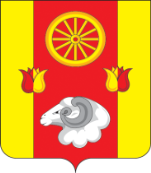 АДМИНИСТРАЦИЯРЕМОНТНЕНСКОГО СЕЛЬСКОГО ПОСЕЛЕНИЯПОСТАНОВЛЕНИЕО переименованииМП РР «Сельский маршрут»В соответствии с Федеральным законом от 14.11.2002 N 161-ФЗ                                "О государственных и муниципальных унитарных предприятиях», руководствуясь уставом муниципального образования «Ремонтненское сельское поселение»ПОСТАНОВЛЯЮ:1. Переименовать муниципальное предприятие Ремонтненского района «Сельский маршрут» в Муниципальное унитарное предприятие Ремонтненского района «Сельский маршрут», сокращенное наименование МУП РР «Сельский маршрут».2. Директору МУП РР «Сельский маршрут» (А.С. Дейникин) разработать устав предприятия в новой редакции.3. Контроль за исполнением настоящего постановления оставляю за собой.И.о. главы Ремонтненскогосельского поселения 						           Т.И. Платонова24.09.2015 № 183                  с. Ремонтное